Monthly Coverage DossierOctober 2020 Future Generali India Life Insurance Company LimitedINDEXAuthored article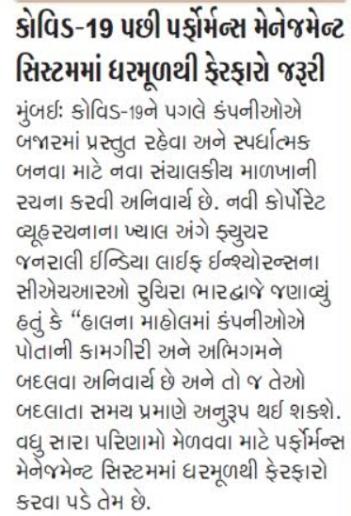 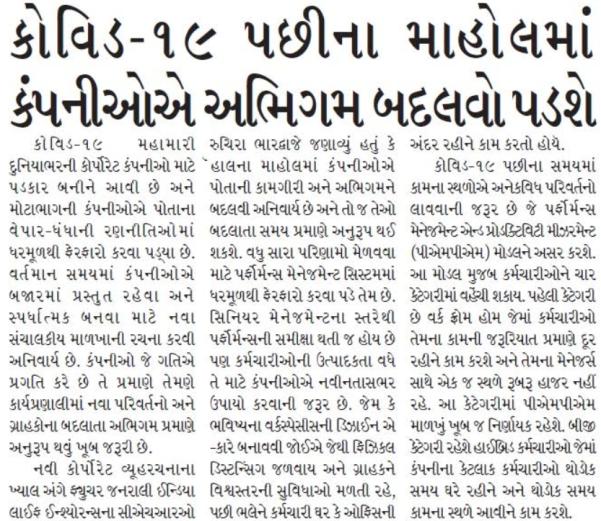 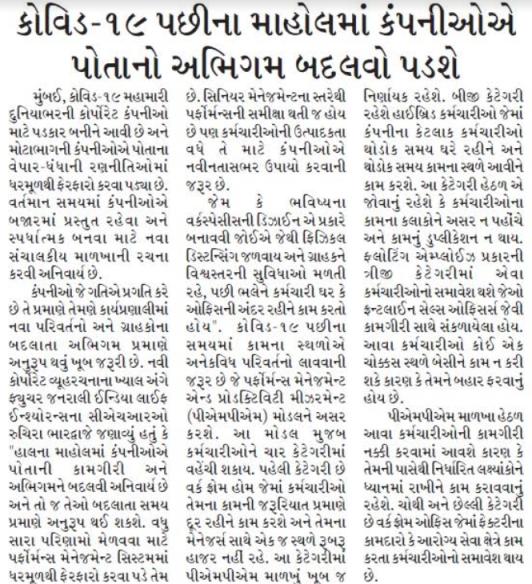 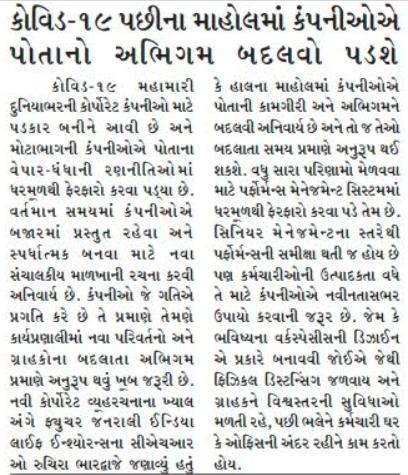 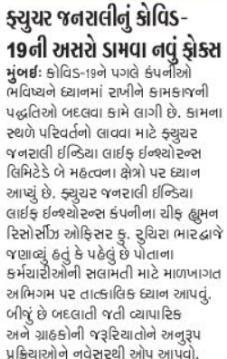 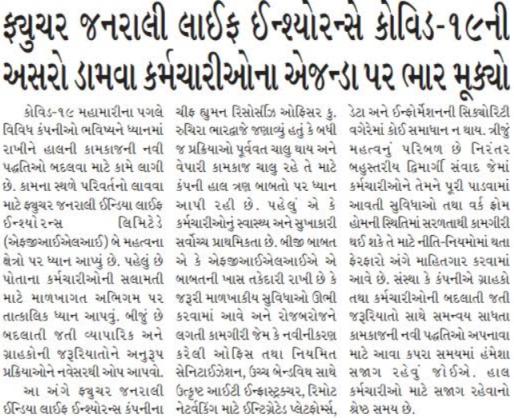 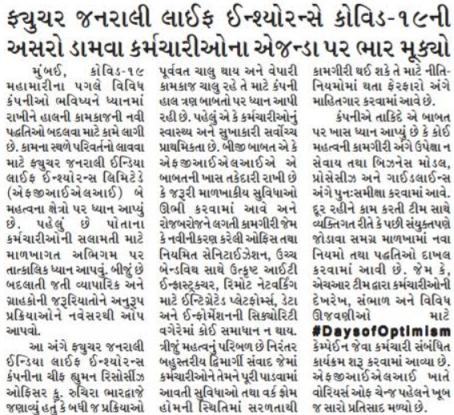 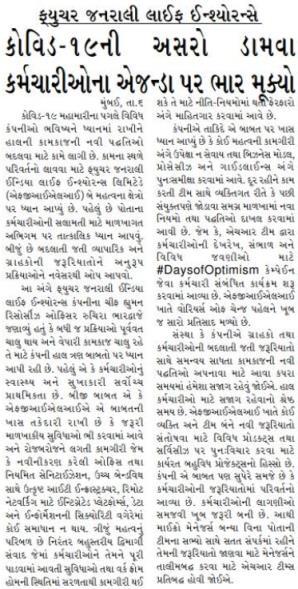 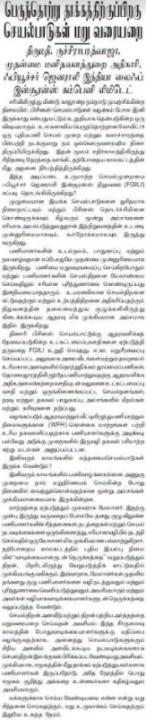 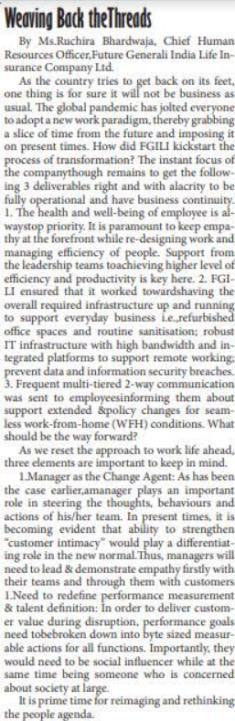 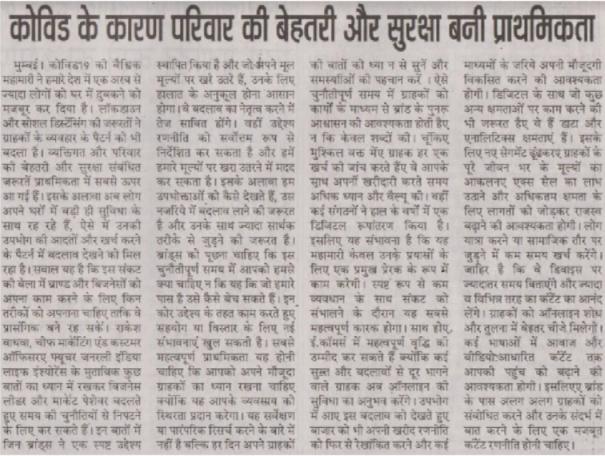 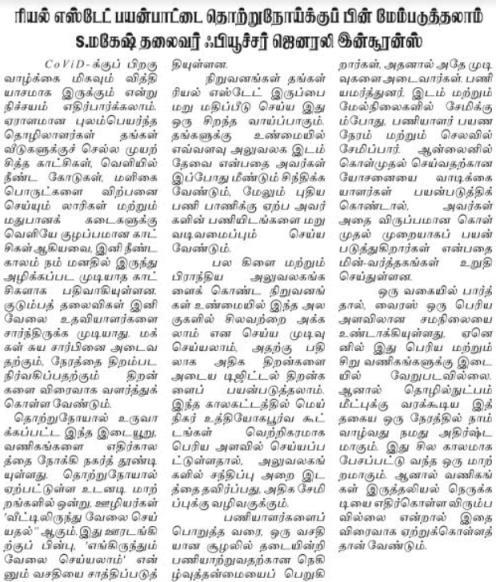 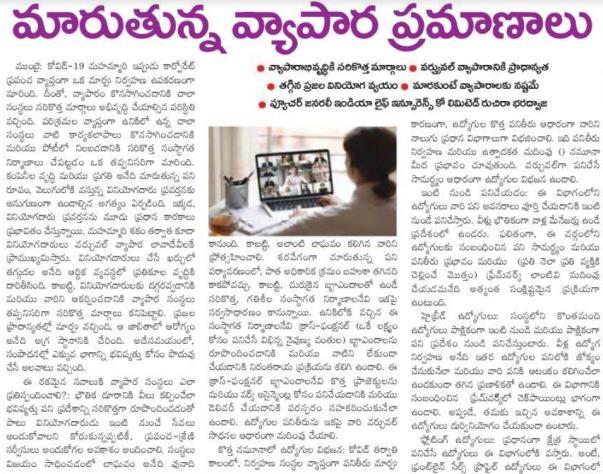 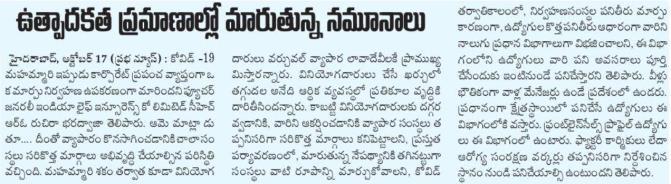 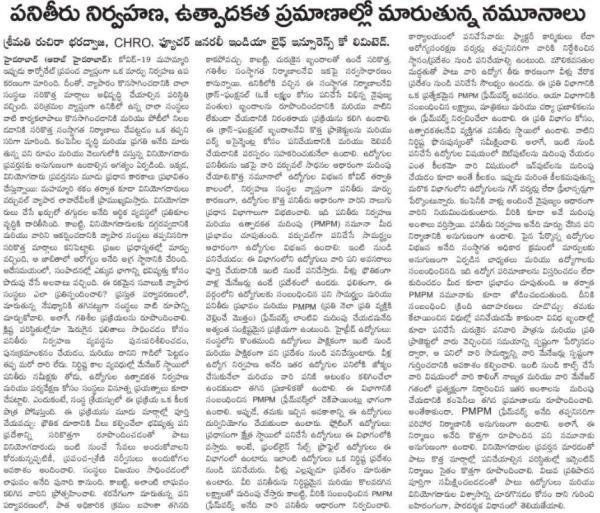 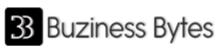 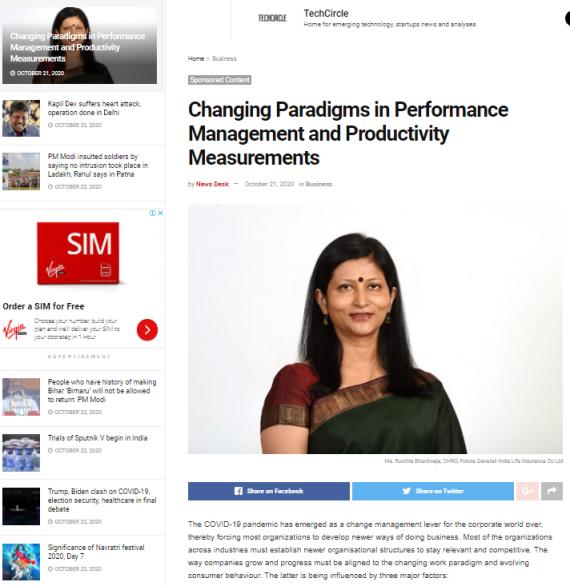 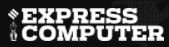 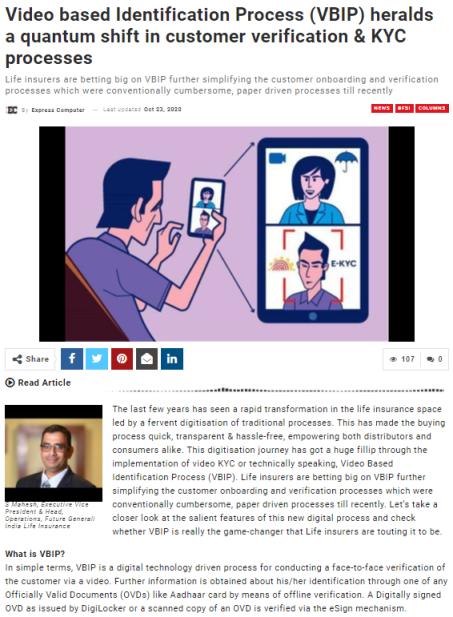 Interview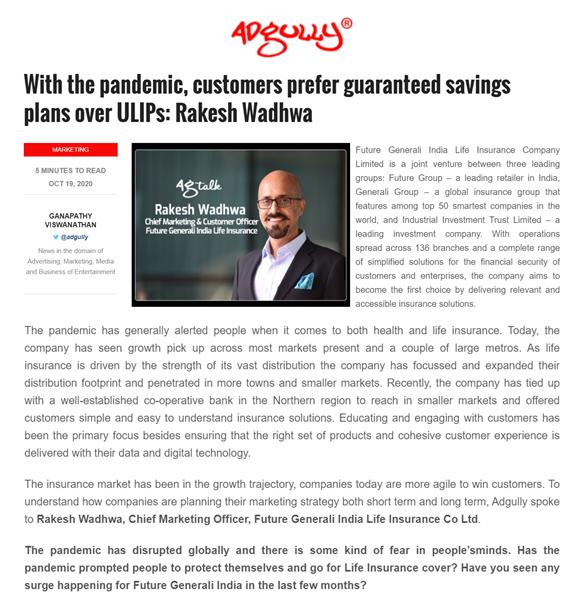 Press Release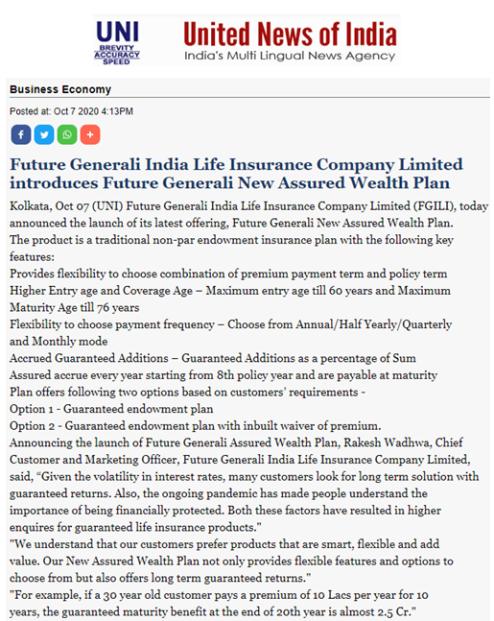 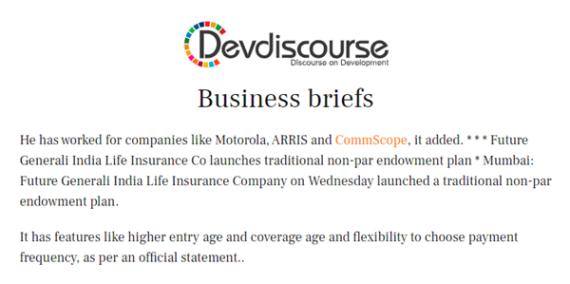 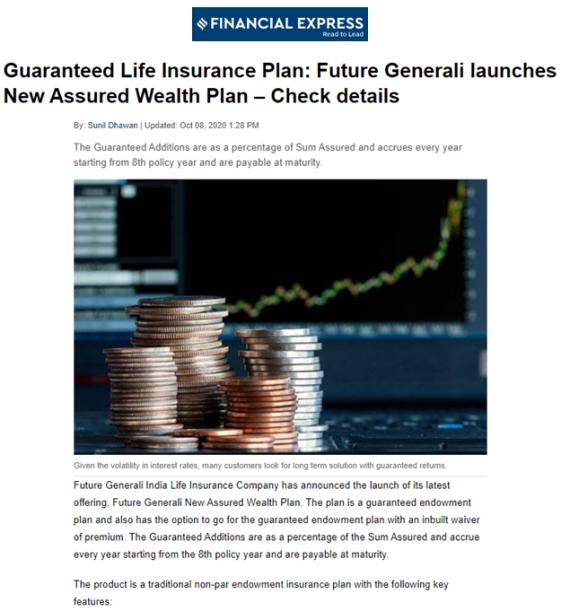 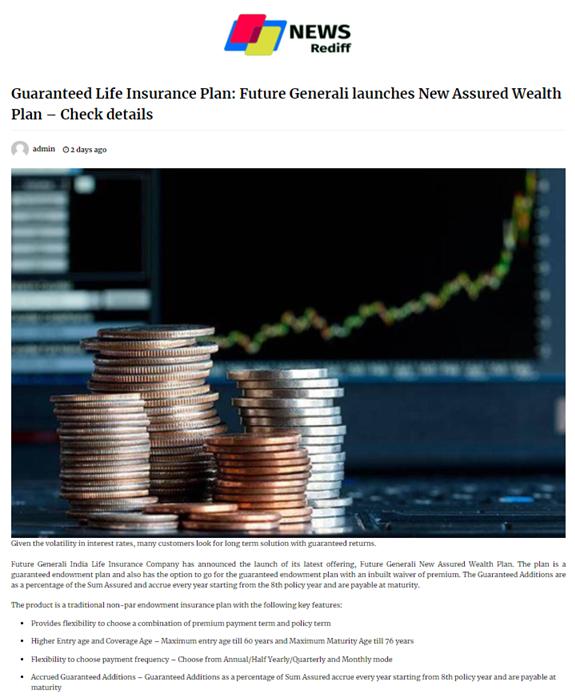 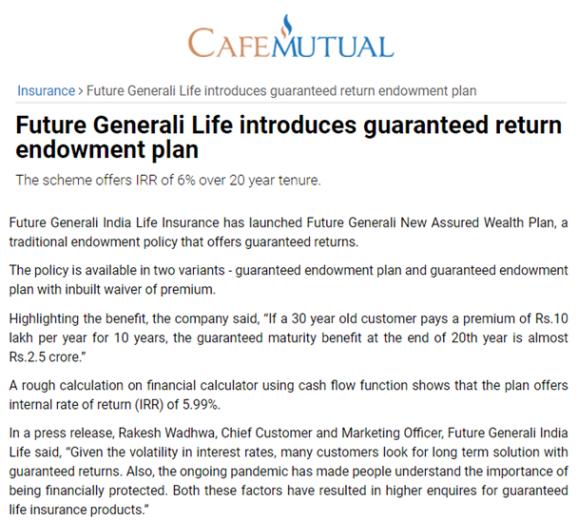 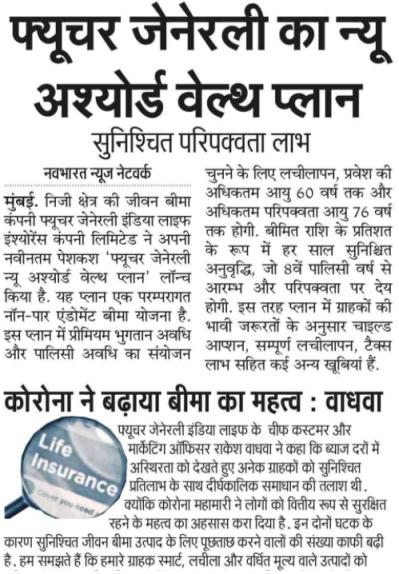 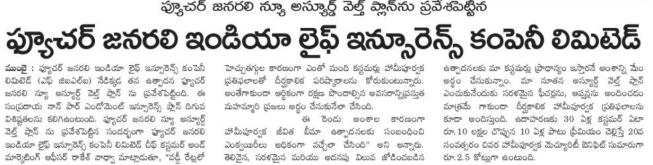 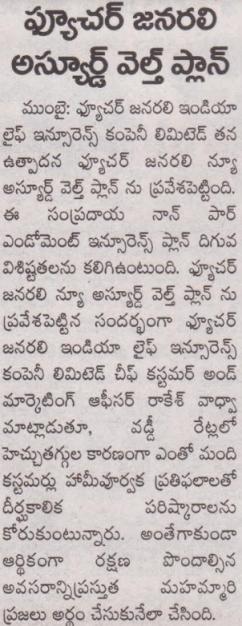 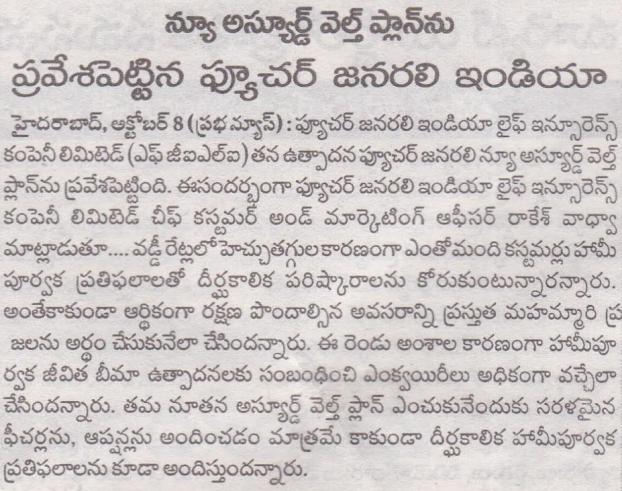 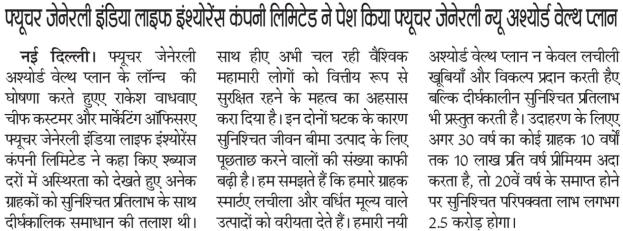 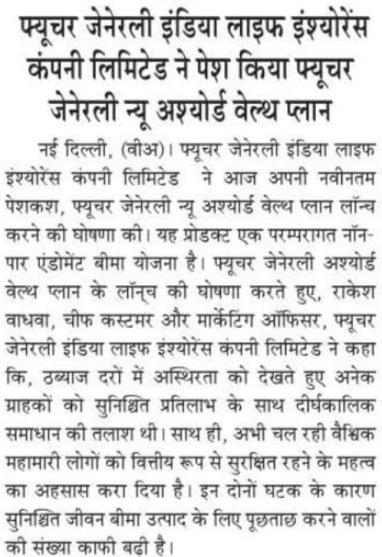 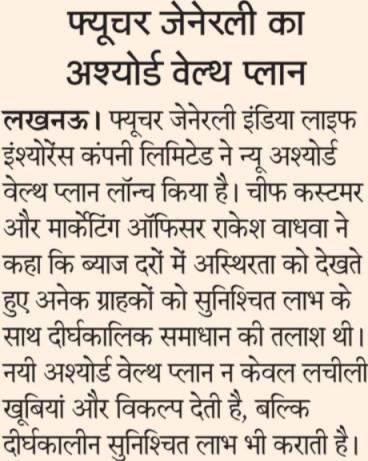 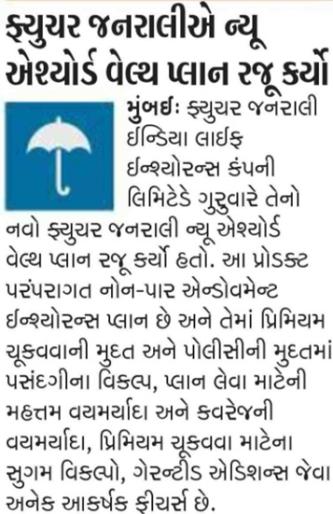 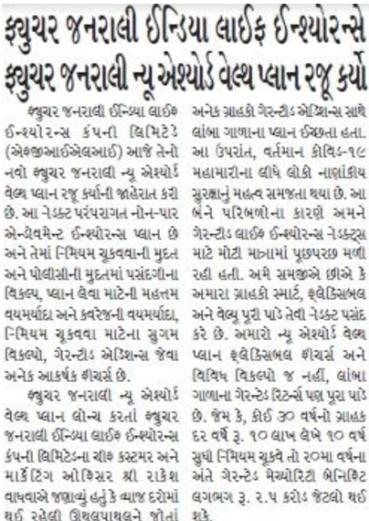 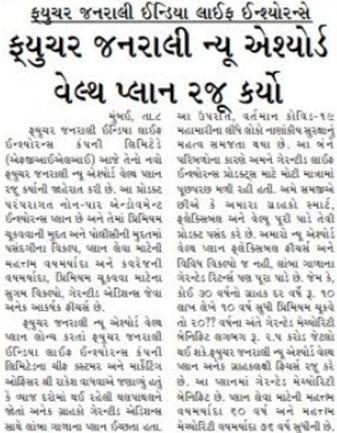 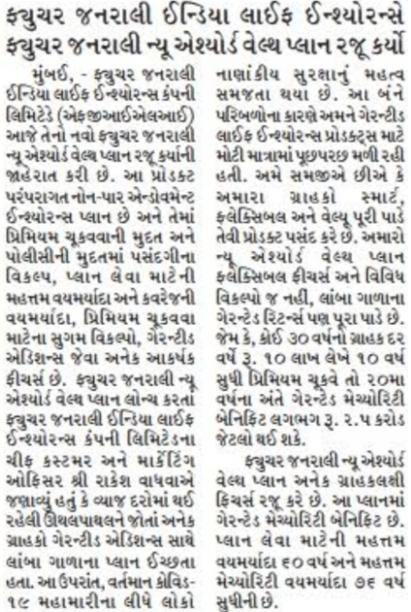 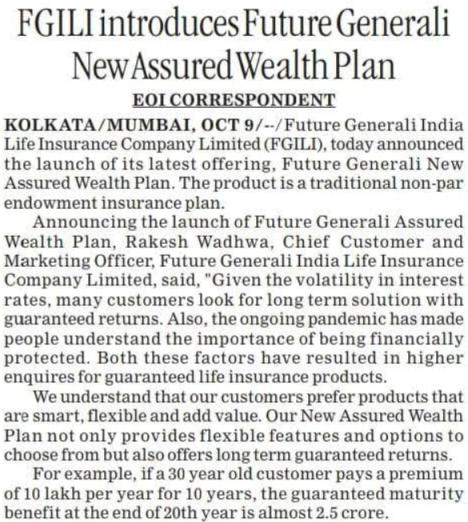 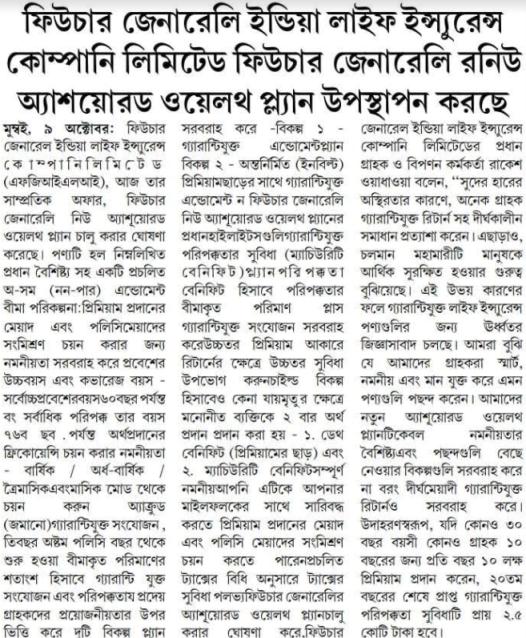 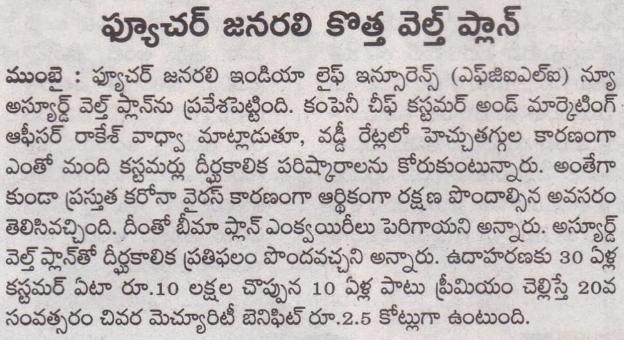 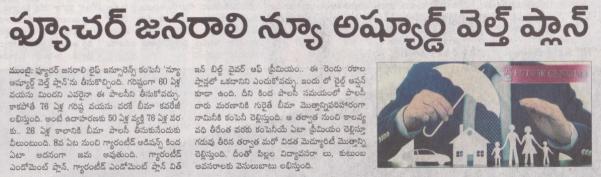 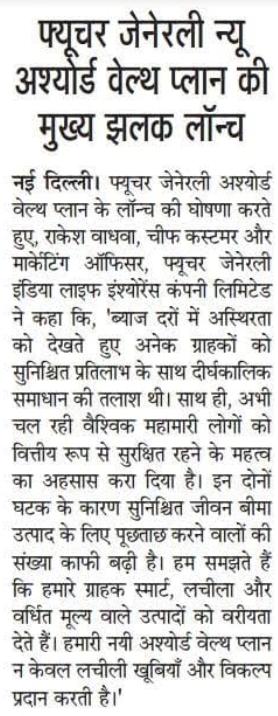 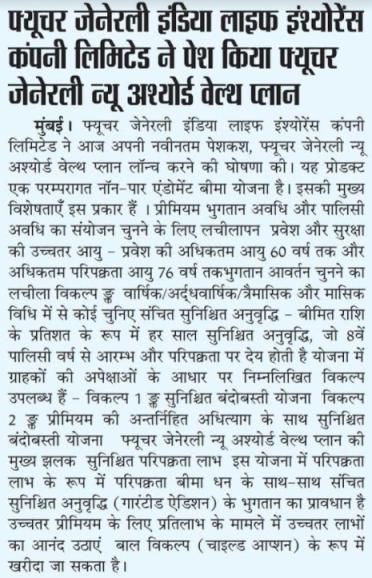 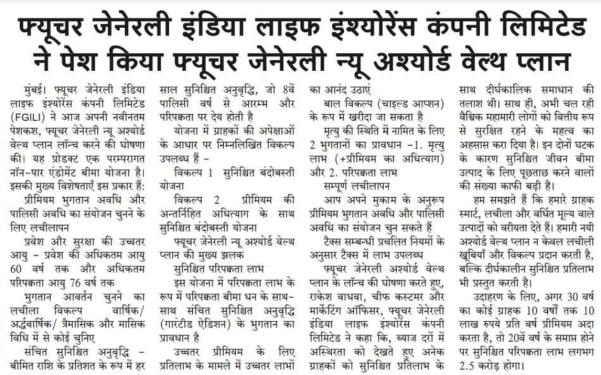 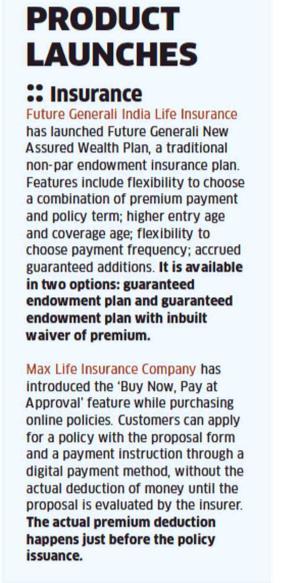 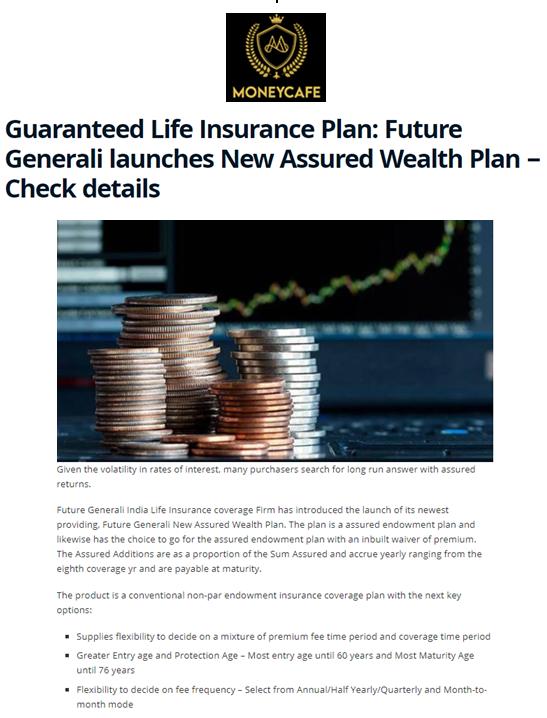 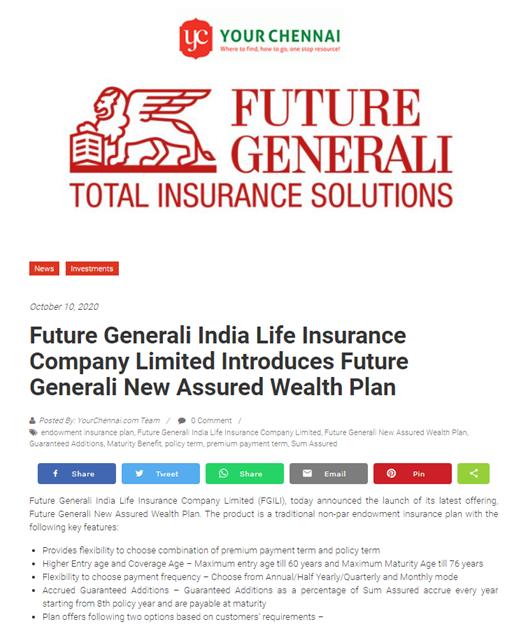 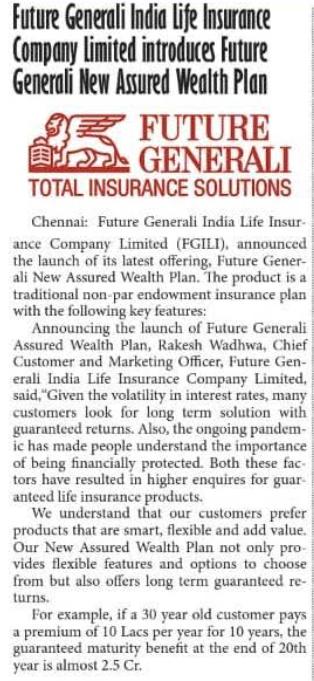 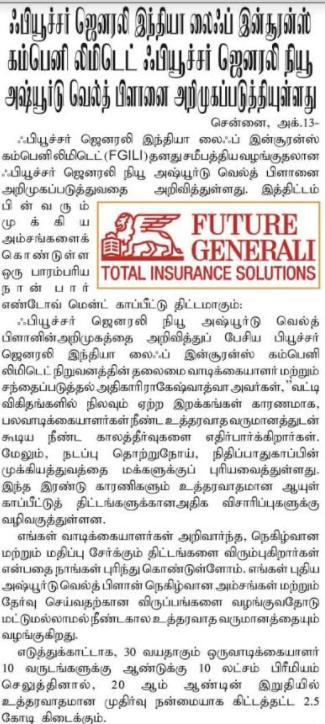 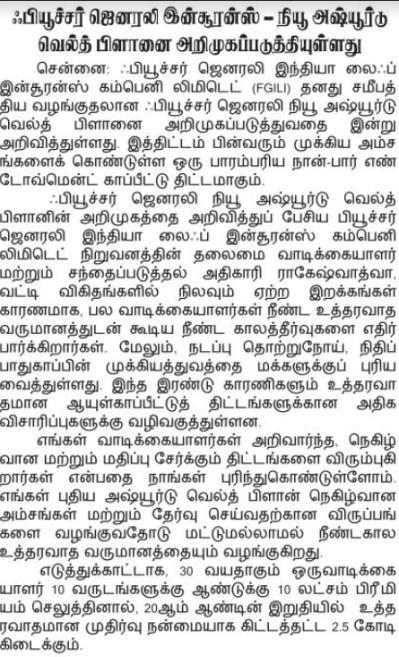 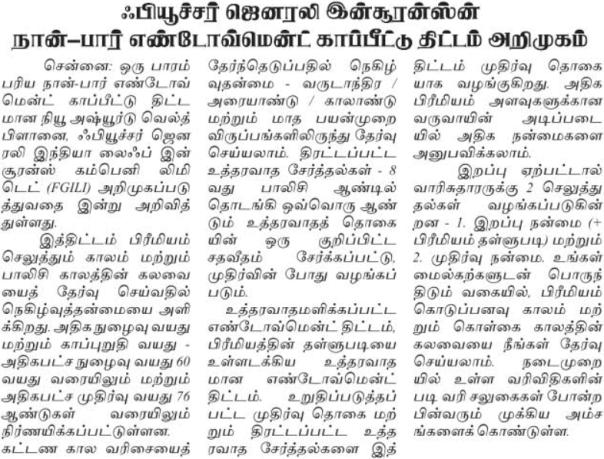 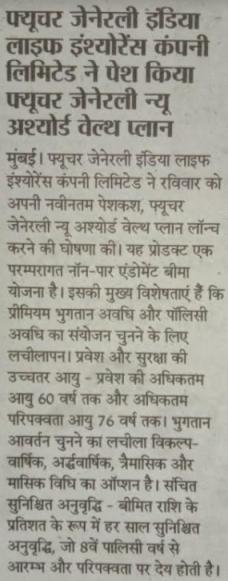 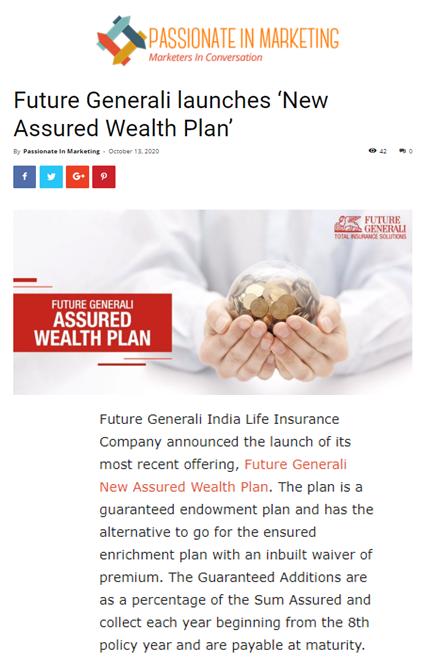 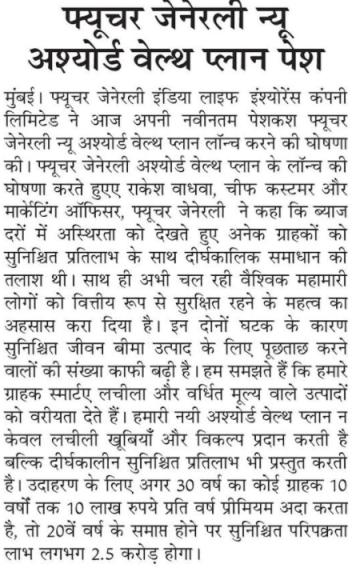 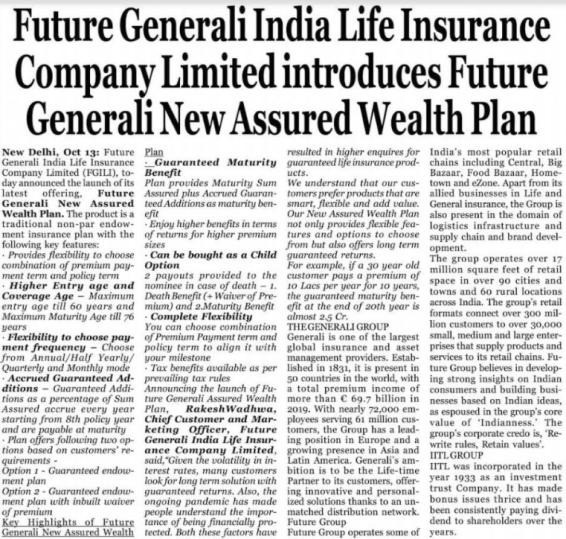 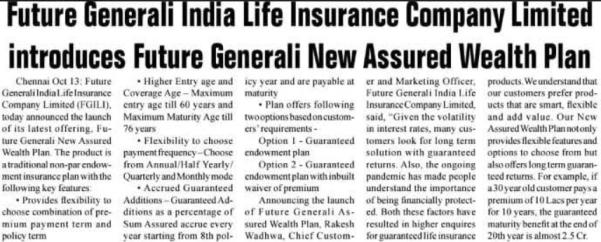 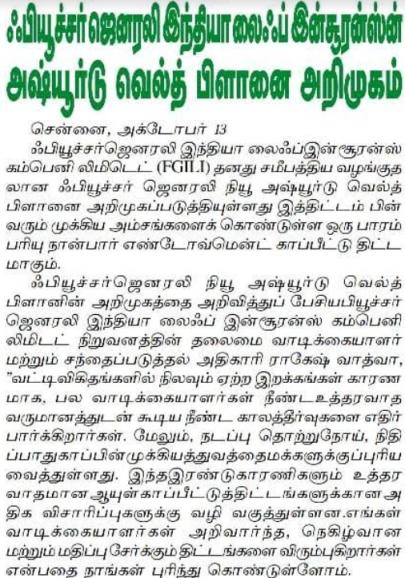 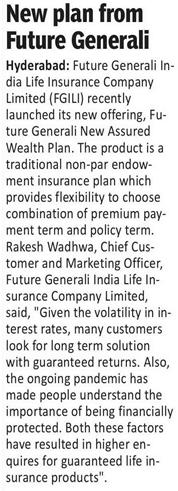 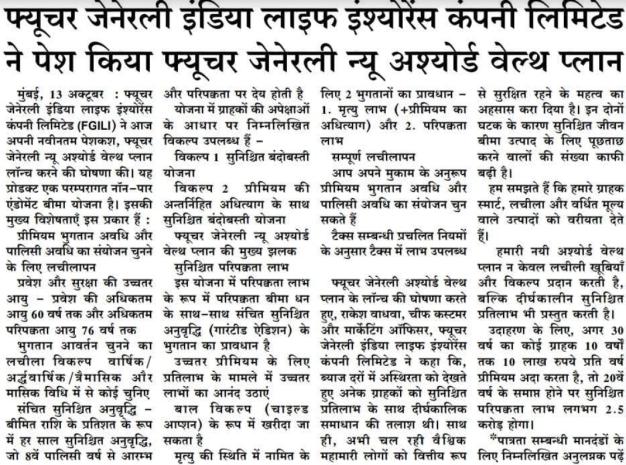 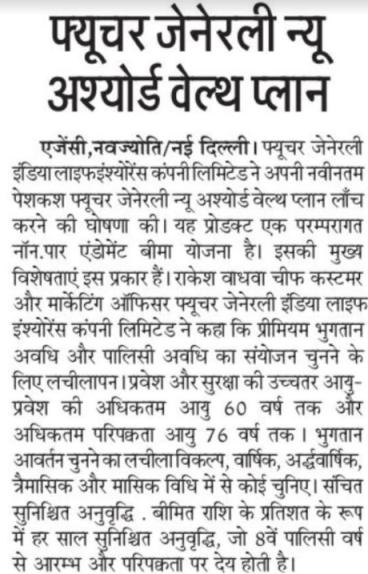 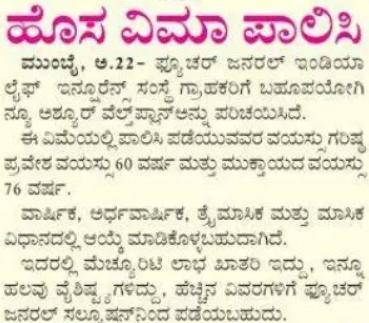 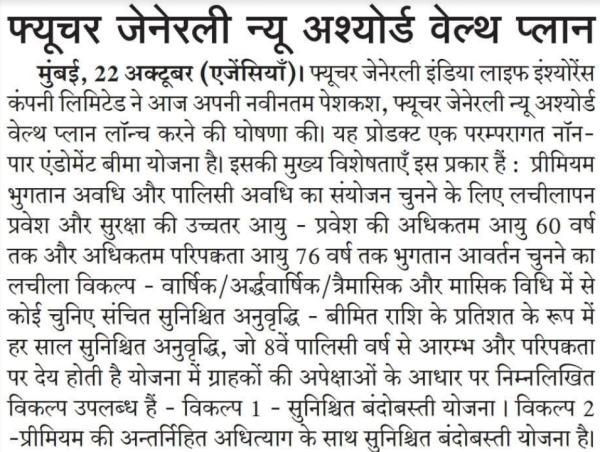 Industry Story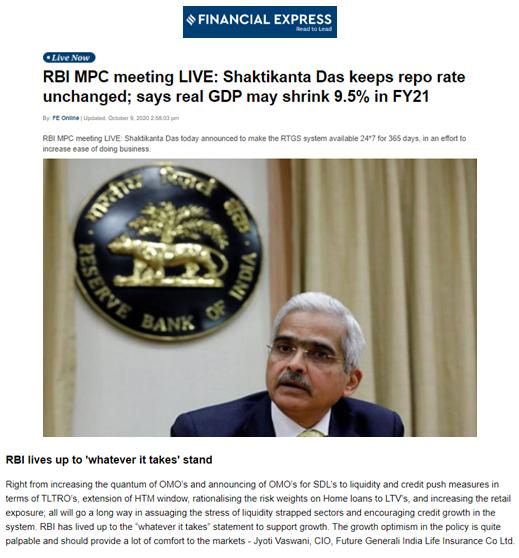 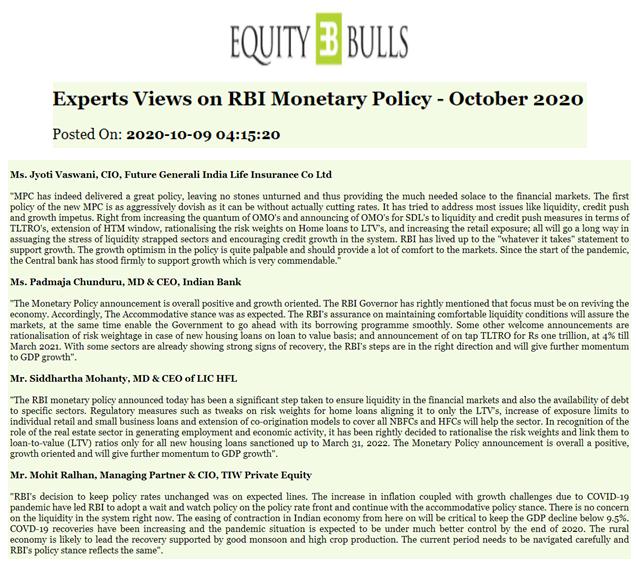 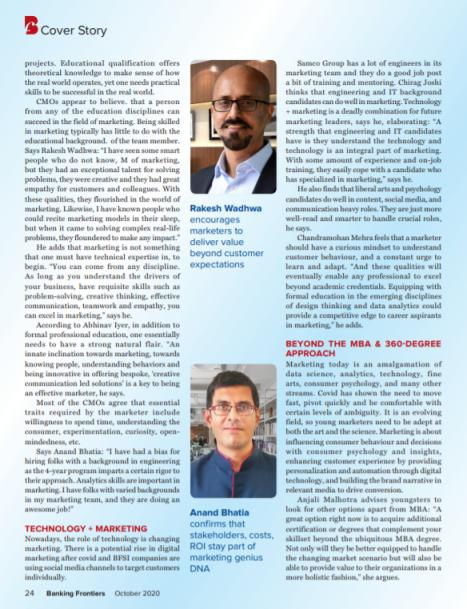 NoOverview of ActivitiesKey Publications1Authored articleChanging paradigms in performance management and productivity_ Ruchira BhardwajaWeaving back the threads_ Ruchira BhardwajaMarketing mantras in COVID times_ Rakesh WadhwaReal estate usuage can be optimised post pandemic_ S. MaheshVideo based identification process (VBIP) heralds a quatam shift in customer verification & KYC processes_ S. MaheshNavGujarat SamayAndhra PrabhaNavGujarat SamayDina KuralAajDinakhatirExpress Computers2InterviewWith the pandemic, customers prefer guaranteed savings plans over ULIPs: Rakesh WadhwaAdgully3Press releaseFGILI introduces Future Generali new assured wealth plan_ Rakesh WadhwaUNIFinancial Express4Industry storyRBI Monetary Policy_ Ms. Jyoti VaswaniDefining a marketing genius_ Rakesh WadhwaThe Financial ExpressBanking FrontiersNoPublicationHeadlineDateCoverage appearedAuthored articleAuthored articleAuthored articleAuthored articleAuthored article1NavGujarat SamayChanging paradigms in performance management and productivity_ Ruchira Bhardwaja1st Oct 2020Print2PrabhatChanging paradigms in performance management and productivity_ Ruchira Bhardwaja1st Oct 2020Print3Standard HeraldChanging paradigms in performance management and productivity_ Ruchira Bhardwaja1st Oct 2020Print4Divya GujaratChanging paradigms in performance management and productivity_ Ruchira Bhardwaja1st Oct 2020Print5NavGujarat SamayWeaving back the threads_ Ruchira Bhardwaja7th Oct 2020Print6PrabhatWeaving back the threads_ Ruchira Bhardwaja7th Oct 2020Print7Standard HeraldWeaving back the threads_ Ruchira Bhardwaja7th Oct 2020Print8Newsline Sidha SamacharWeaving back the threads_ Ruchira Bhardwaja7th Oct 2020Print9Dinakural Weaving back the threads_ Ruchira Bhardwaja29th Oct 2020Print10Southern MailWeaving back the threads_ Ruchira Bhardwaja29th Oct 2020Print11AajMarketing mantras in COVID times_ Rakesh Wadhwa6th Oct 2020Print12DinakhtirReal estate usuage can be optimised post pandemic_ S. Mahesh8th Oct 2020Print13SuryaChanging paradigms in performance management and productivity_ Ruchira Bhardwaja19th Oct 2020Print14Andhra PrabhaChanging paradigms in performance management and productivity_ Ruchira Bhardwaja19th Oct 2020Print15Adab HyderabadChanging paradigms in performance management and productivity_ Ruchira Bhardwaja19th Oct 2020Print16Business BytesChanging paradigms in performance management and productivity_ Ruchira Bhardwaja21st Oct 2020Online17Express ComputersVideo based identification process (VBIP) heralds a quatam shift in customer verification & KYC processes23rd Oct 2020OnlineInterviewInterviewInterviewInterviewInterview18AdgullyWith the pandemic, customers prefer guaranteed savings plans over ULIPs: Rakesh Wadhwa19th Oct 2020OnlinePress ReleasePress ReleasePress ReleasePress ReleasePress ReleaseWestWestWestWestWest19NavbharatFuture Generali launches New Assured Wealth Plan9th Oct 2020Print - Mumbai20NavGujarat SamayFuture Generali launches New Assured Wealth Plan9th Oct 2020Print - Ahmedabad21PrabhatFuture Generali launches New Assured Wealth Plan9th Oct 2020Print - Ahmedabad22Newsline Sidha SamacharFuture Generali launches New Assured Wealth Plan9th Oct 2020Print - Ahmedabad23Standard HeraldFuture Generali launches New Assured Wealth Plan9th Oct 2020Print - Ahmedabad24ET WealthProduct launch12th Oct 2020Print - Mumbai25ET WealthProduct launch12th Oct 2020Print - AhmedabadNorthNorthNorthNorthNorth26ET WealthProduct launch12th Oct 2020Print - Delhi27Dainik BhaskarFuture Generali launches New Assured Wealth Plan9th Oct 2020Print - Delhi28Veer ArjunFuture Generali launches New Assured Wealth Plan9th Oct 2020Print - Delhi29Rashtriya SaharaFuture Generali launches New Assured Wealth Plan9th Oct 2020Print - Lucknow30Aaj SamajAnnouncement of the launch of the Future Generali assured wealth plan12th Oct 2020Print - Delhi31Hukumnama SamacharFuture Generali launches New Assured Wealth Plan12th Oct 2020Print - Jaipur32Dabang DuniaFuture Generali India Life Insurance Company Limited introduces Future Generali New Assured Wealth Plan12th Oct 2020Print - Delhi33AajFuture Generali India Life Insurance Company Limited introduces Future Generali New Assured Wealth Plan14th Oct 2020Print - Lucknow34Indian HorizonFuture Generali launches New Assured Wealth Plan12th Oct 2020Print - Delhi35Dainik NavjyotiFuture Generali launches New Assured Wealth Plan20th Oct 2020Print - JaipurEastEastEastEastEast36ET WealthProduct launch12th Oct 2020Print - Kolkata37Echo of India Future Generali launches New Assured Wealth Plan9th Oct 2020Print - Kolkata38Arthik LipiFuture Generali launches New Assured Wealth Plan9th Oct 2020Print - Kolkata39Info IndiaFuture Generali India Life Insurance Company Limited introduces Future Generali New Assured Wealth Plan12th Oct 2020Print - Kolkata40Prabhu RashtriyaFuture Generali India Life Insurance Company Limited introduces Future Generali New Assured Wealth Plan16th Oct 2020Print - Kolkata41VishwamitraFuture Generali India Life Insurance Company Limited introduces Future Generali New Assured Wealth Plan23rd Oct 2020Print - KolkataSouthSouthSouthSouthSouth42ET Wealth Product launch12-Oct-20Print – Bangalore43ET Wealth Product launch12-Oct-20Print – Chennai44ET Wealth Product launch12-Oct-20Print – Hyderabad45Adab HyderabadFuture Generali launches New Assured Wealth Plan9th Oct 2020Print – Hyderabad46SuryaFuture Generali India Life Insurance introduces Future Generali New Assured Wealth Plan9th Oct 2020Print - Hyderabad47Andhra PrabhaFuture Generali New Assured Wealth Plan9th Oct 2020Print - Hyderabad48Mana TelanganaFuture Generali launches New Assured Wealth Plan9th Oct 2020Print - Hyderabad49SakshiFuture Generali launches New Assured Wealth Plan12th Oct 2020Print - Hyderabad50The Hans IndiaNew plan from Future Generali16th Oct 2020Print - Hyderabad51Southern MailFuture Generali India Life Insurance Company Limited introduces Future Generali New Assured Wealth Plan13th Oct 2020Print - Chennai52Dinakural Future Generali India Life Insurance introduces Future Generali New Assured Wealth Plan13th Oct 2020Print - Chennai53Velli IdalFuture Generali India Life Insurance introduces Future Generali New Assured Wealth Plan13th Oct 2020Print - Chennai54DinakathirFuture Generali India Life Insurance introduces Future Generali New Assured Wealth Plan13th Oct 2020Print - Chennai55Virtual TimesFuture Generali India Life Insurance Company Limited introduces Future Generali New Assured Wealth Plan14th Oct 2020Print - Chennai56Malai YugamFuture Generali launches New Assured Wealth Plan14th Oct 2020Print - Chennai57EesanjeFuture Generali launches New Assured Wealth Plan22nd Oct 2020Print - BangaloreNationalNationalNationalNationalNational58UNIFuture Generali India Life Insurance Company Limited introduces Future Generali New Assured Wealth Plan7th Oct 2020Online59DevdiscourseFuture Generali India Life Insurance Company Limited introduces Future Generali New Assured Wealth Plan7th Oct 2020Online60The Financial ExpressGuaranteed Life Insurnce Plan: Future Generali launches New Assured Wealth Plan - Check details 8th Oct 2020Online61News RediffGuaranteed Life Insurnce Plan: Future Generali launches New Assured Wealth Plan - Check details 8th Oct 2020Online62Café MutualFuture Generali introduces guaranteed return endowment plan9th Oct 2020Online63Money CaféGuaranteed Life Insurnce Plan: Future Generali launches New Assured Wealth Plan - Check details 9th Oct 2020Online64Your ChennaiFuture Generali launches New Assured Wealth Plan10th Oct 2020Online65Passionate In MarketingFuture Generali launches 'New Assured Wealth Plan'13th Oct 2020OnlineEvent resulted in industry storyEvent resulted in industry storyEvent resulted in industry storyEvent resulted in industry storyEvent resulted in industry story66The Financial ExpressRBI MPC meeting live: Shaktikanta Das keeps repo rate unchanged; says real GDP may shrink 9.5% in FY21_ Jyoti Vaswani9th Oct 2020Online67Equity BullsExperts views on RBI Monetary Policy - October 2020_ Jyoti Vaswani9th Oct 2020Online68Banking FrontiersDefining a marketing genius_ Rakesh WadhwaOct-20PrintPublished Date:1 October 2020Publication:NavGujarat Samay (Ahmedabad)Journalist:BureauPage No:08Published Date:1 October 2020Publication:Prabhat (Ahmedabad)Journalist:BureauPage No:03Published Date:1 October 2020Publication:Standard Herald (Ahmedabad)Journalist:BureauPage No:07Published Date:1 October 2020Publication:Divya Gujarat (Ahmedabad)Journalist:BureauPage No:03Published Date:7 October 2020Publication:NavGujarat Samay (Ahmedabad)Journalist:BureauPage No:08Published Date:7 October 2020Publication:Prabhat (Ahmedabad)Journalist:BureauPage No:03Published Date:7 October 2020Publication:Standard Herald (Ahmedabad)Journalist:BureauPage No:07Published Date:7 October 2020Publication:Newsline Sidha Samachar (Ahmedabad)Journalist:BureauPage No:02Published Date:29 October 2020Publication:Dinakural (Chennai)Journalist:BureauPage No:03Published Date:29 October 2020Publication:Southern Mail (Chennai)Journalist:BureauPage No:05Published Date:6 October 2020Publication:Aaj  (Lucknow)Journalist: BureauPage No:09Published Date:8 October 2020Publication:Dinakhatir (Chennai)Journalist:BureauPage No:04Published Date:19 October 2020Publication:Surya (Hyderabad)Journalist:BureauPage No:05Published Date:19 October 2020Publication:Andhra Prabha (Hyderabad)Journalist:BureauPage No:22Published Date:19 October 2020Publication:Adab Hyderabad (Hyderabad)Journalist:BureauPage No:10Date21 October 2020PublicationBusiness BytesHeadlineChanging paradigms in performance management and productivityLinkhttps://buzinessbytes.com/business/changing-paradigms-in-performance-management-and-productivity-measurements/Date23 October 2020PublicationExpress ComputersHeadlineVideo based identification process (VBIP) heralds a quatam shift in customer verification & KYC processesLinkhttps://www.expresscomputer.in/news/video-based-identification-process-vbip-heralds-a-quantum-shift-in-customer-verification-kyc-processes/67982/Date19 October 2020PublicationAdgullyHeadlineWith the pandemic, customers prefer guaranteed savings plans over ULIPs: Rakesh WadhwaLinkhttps://www.adgully.com/with-the-pandemic-customers-prefer-guaranteed-savings-plans-over-ulips-rakesh-wadhwa-97461.htmlDate7 October 2020PublicationUNIHeadlineFuture Generali India Life Insurance Company Limited introduces Future Generali New Assured Wealth PlanLinkhttp://www.uniindia.com/~/future-generali-india-life-insurance-company-limited-introduces-future-generali-new-assured-wealth-plan/Business%20Economy/news/2191083.htmlDate7 October 2020PublicationDevdiscourseHeadlineFuture Generali India Life Insurance Company Limited introduces Future Generali New Assured Wealth PlanLinkhttps://www.devdiscourse.com/article/business/1242831-rising-covid-cases-will-stall-uk-recovery-budget-watchdog-warnsDate8 October 2020PublicationThe Financial ExpressHeadlineGuaranteed Life Insurnce Plan: Future Generali launches New Assured Wealth Plan - Check detailsLinkhttps://www.financialexpress.com/money/insurance/guaranteed-life-insurance-plan-future-generali-launches-new-assured-wealth-plan-check-details/2100781/Date8 October 2020PublicationNews RediffHeadlineGuaranteed Life Insurnce Plan: Future Generali launches New Assured Wealth Plan - Check detailsLinkhttps://newsrediff.com/guaranteed-life-insurance-plan-future-generali-launches-new-assured-wealth-plan-check-details/#https://www.financialexpress.com/money/insurance/guaranteed-life-insurance-plan-future-generali-launches-new-assured-wealth-plan-check-details/2100781/Date9 October 2020PublicationCafé MutualHeadlineFuture Generali introduces guaranteed return endowment planLinkhttps://cafemutual.com/news/insurance/20418-future-generali-life-introduces-guaranteed-return-endowment-planPublished Date:9 October 2020Publication:Navbharat  (Mumbai)Journalist: BureauPage No:04Published Date:9 October 2020Publication:Adab Hyderabad (Hyderabad)Journalist: BureauPage No:10Published Date:9 October 2020Publication:Surya (Hyderabad)Journalist: BureauPage No:13Published Date:9 October 2020Publication:Andhra Prabha (Hyderabad)Journalist: BureauPage No:13Published Date:9 October 2020Publication:Dainik Bhaskar (New Delhi)Journalist: BureauPage No:10Published Date:9 October 2020Publication:Veer Arjun (New Delhi)Journalist: BureauPage No:10Published Date:9 October 2020Publication:Rashtriya Sahara (New Delhi)Journalist: BureauPage No:10Published Date:9 October 2020Publication:NavGujarat Samay (Ahmedabad)Journalist: BureauPage No:08Published Date:9 October 2020Publication:Prabhat (Ahmedabad)Journalist: BureauPage No:03Published Date:9 October 2020Publication:Newsline Sidha Samachar (Ahmedabad)Journalist: BureauPage No:09Published Date:9 October 2020Publication:Standard Herald (Ahmedabad)Journalist: BureauPage No:07Published Date:9 October 2020Publication:Echo of India (Kolkata)Journalist: BureauPage No:08Published Date:9 October 2020Publication:Arthik Lipi (Kolkata)Journalist: BureauPage No:04Published Date:10 October 2020Publication:Mana Telangana (Hyderabad)Journalist: BureauPage No:09Published Date:12 October 2020Publication:Sakshi (Hyderabad)Journalist: BureauPage No:11Published Date:12 October 2020Publication:Aaj Samaj (Delhi)Journalist: BureauPage No:09Published Date:12 October 2020Publication:Hukumnama Samachar (Jaipur)Journalist: BureauPage No:03Published Date:12 October 2020Publication:Info India (Kolkata)Journalist: BureauPage No:06Published Date:12 October 2020Publication:ET Wealth (Mumbai, Ahmedabad, Delhi, Kolkata, Bangalore, Chennai & Hyderabad)Journalist: BureauPage No:05Date9 October 2020PublicationMoney CaféHeadlineGuranteed Life Insurance Plan: Future Generali launches New Assured Wealth Plan – Check detailsLinkhttps://moneycafe.in/2020/10/08/guaranteed-life-insurance-plan-future-generali-launches-new-assured-wealth-plan-check-details/Date12 October 2020PublicationYour ChennaiHeadlineFuture Generali India Life Insurance Company Limited introduces New Assured Wealth PlanLinkhttps://yourchennai.com/2020/10/10/future-generali-india-life-insurance-company-limited-introduces-future-generali-new-assured-wealth-plan/Published Date:12 October 2020Publication:Southern Mail (Chennai)Journalist: BureauPage No:03Published Date:12 October 2020Publication:Dinakural (Chennai)Journalist: BureauPage No:05Published Date:12 October 2020Publication:Velli Idal (Chennai)Journalist: BureauPage No:03Published Date:12 October 2020Publication:Dinakathir (Chennai)Journalist: BureauPage No:02Published Date:12 October 2020Publication:Dabang Dunia (Delhi)Journalist: BureauPage No:02Date13 October 2020PublicationPassionate In MarketingHeadlineFuture Generali launches 'New Assured Wealth Plan'Linkhttps://www.passionateinmarketing.com/future-generali-launches-new-assured-wealth-plan/Published Date:14 October 2020Publication:Aaj (Lucknow)Journalist: BureauPage No:09Published Date:14 October 2020Publication:Indian Horizon (Delhi)Journalist: BureauPage No:06Published Date:14 October 2020Publication:Virtual Times (Chennai)Journalist: BureauPage No:03Published Date:14 October 2020Publication:Malai Yugam (Chennai)Journalist: BureauPage No:05Published Date:16 October 2020Publication:The Hans India (Hyderabad)Journalist: BureauPage No:09Published Date:16 October 2020Publication:Prabhu Rashtriya (Kolkata)Journalist: BureauPage No:05Published Date:20 October 2020Publication:Dainik Navjyoti (Jaipur)Journalist: BureauPage No:11Published Date:22 October 2020Publication:Eesanje (Bangalore)Journalist: BureauPage No:04Published Date:23 October 2020Publication:Vishwamitra (Kolkata)Journalist: BureauPage No:06Date9 October 2020PublicationThe Financial ExpressHeadlineRBI MPC meeting live: Shaktikanta Das keeps repo rate unchanged; says real GDP may shrink 9.5% in FY21Linkhttps://www.financialexpress.com/economy/rbi-mpc-meeting-live-monetary-credit-policy-repo-rate-accommodative-stance-shaktikanta-das-rbi-governor/2101392/Date9 October 2020PublicationThe Financial ExpressHeadlineExperts views on RBI Monetary Policy – October 2020Linkhttp://www.equitybulls.com/admin/news2006/news_det.asp?id=275082Published Date:October 2020Publication:Banking Frontiers (National)Journalist: BureauPage No:20-26